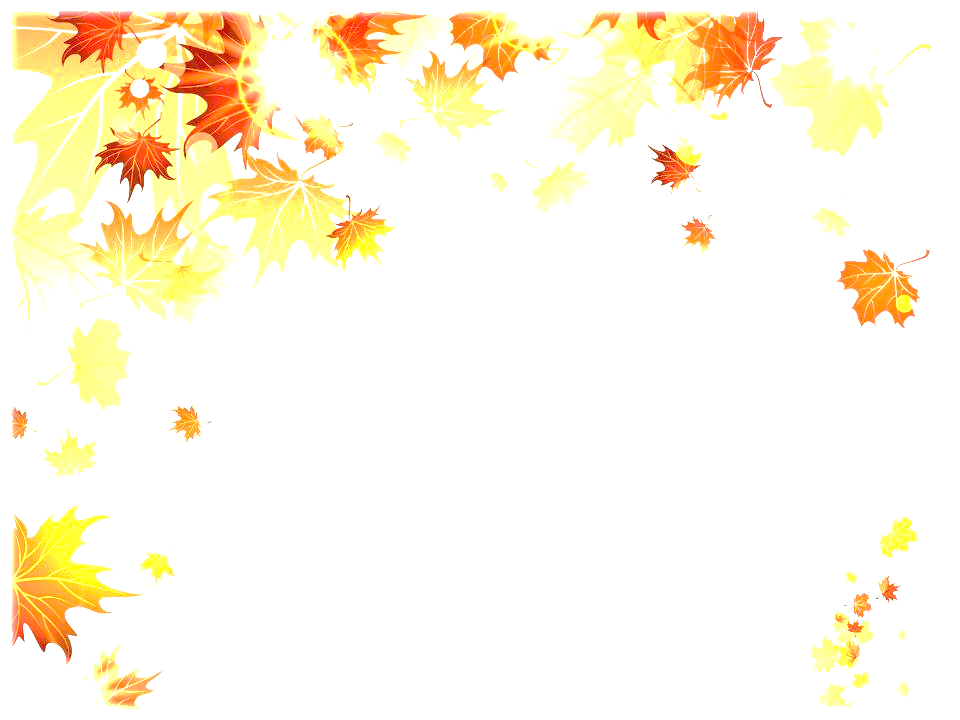 План мероприятий на осенние каникулы с 19 октября 2020 г по 30 октября 2020 г.19.10.2020 г. Уроки рисования карандашом для начинающих: бесплатные видео для самостоятельного обучения Урок 1. Яблокоhttps://www.youtube.com/watch?v=AJaBZ9nGOHI&feature=emb_logoШадринский драматический театр приглашает: спектакль «Жила была Сыроежка» https://www.youtube.com/watch?v=6dylhWHqflQ&feature=emb_logoТок шоу «Телефон доверия»  https://telefon-doveria.ru20.10.2020 г.Уроки рисования карандашом для начинающих: бесплатные видео для самостоятельного обучения. Урок 2. Руки  https://www.youtube.com/watch?v=kHXZxVXncWU&feature=emb_logoДля учащихся 9-11 классов. Президентская библиотека. «Виртуальный тур по выставке «ВЕЛИКАЯ ОТЕЧЕСТВЕННАЯ, ОПРЕДЕЛИВШАЯ ИСХОД ВТОРОЙ МИРОВОЙ. К 75-ЛЕТИЮ ПОБЕДЫ В ВЕЛИКОЙ ОТЕЧЕСТВЕННОЙ ВОЙНЕ 1941–1945 ГГ.»: https://www.prlib.ru/vystavka-velikaya-otechestvennayaopredelivshaya-ishod-vtoroy-mirovoy21.10.2020 г.Уроки рисования карандашом для начинающих: бесплатные видео для самостоятельного обучения Урок 3. Волосы https://www.youtube.com/watch?v=IBA6EBP-X-k&feature=emb_logoТеатр кукол «Гулливер» приглашает: спектакль «Коняги» (7-9 классы): https://youtu.be/jKJspMzXlhU 22.10.2020 г.Уроки рисования карандашом для начинающих: бесплатные видео для самостоятельного обучения Урок 4. Портретhttps://www.youtube.com/watch?v=Iq_UESBdvDY&feature=emb_logoТеатр кукол «Гулливер» приглашает: спектакль «Эдип» (10 класс): https://youtu.be/2E7QcriXrjQ23.10.2020 г. Онлайн – экскурсия «Эрмитаж»https://yandex.ru/video/preview?filmId=16832643263491635874&parent-reqid=1602771789945882-929293642805225497400275-prestable-app-host-sas-web-yp-167&path=wizard&text=экскурсии+онлайн+по+музеям+санкт-петербурга+бесплатно&wiz_type=vital 26.10.2020 г. Шадринский драматический театр приглашает: сказка "Как Баба Яга дочек замуж отдавала"   https://www.youtube.com/watch?v=6dylhWHqflQ&feature=emb_logo27.10.2020 г.Для учащихся 7-10 классов. Президентская библиотека. «Виртуальный тур по выставке 3D тур Антарктида https://www.prlib.ru/3d-tur-antarktikaШадринский драматический театр приглашает: сказка "Потеха для смеха"  https://www.youtube.com/watch?v=HGd0dq1UWH0&feature=emb_logo28.10.2020 г.Виртуальный тур по выставке  «Конструктор и автомат: путь великого мастера. К 100-летию М. Т. Калашникова», https://www.prlib.ru/3d-tur-po-vystavke-konstruktor-i-avtomat-put-velikogo-mastera-k-100-letiyu-m-t-kalashnikova 29.10.2020 г.Виртуальный тур по выставке «Художник против фюрера: фашизм в карикатурах Бориса Ефимова. К 80-летию начала Второй мировой войны»,  https://www.prlib.ru/virtualnyy-tur-po-vystavke-hudozhnik-protiv-fyurera-fashizm-v-karikaturah-borisa-efimova-k-80-letiyu Онлайн тест «Самооценка»  https://onlinetestpad.com/ru/test/25853-vasha-samoocenka   30.10.2020 г. Виртуальный тур по выставке «Памятники книжной культуры: от бумаги к цифре» https://www.prlib.ru/3d-tur-po-vystavke-pamyatniki-knizhnoy-kultury-ot-bumagi-k-cifreОнлайн викторина по сказкам Пушкинаhttps://kupidonia.ru/viktoriny-result/viktorina-po-skazkam-pushkina